 Κείμενο Ι :Η Τρίτη ηλικίαA1. Να αποδώσετε συνοπτικά το νόημα της 3ης και της 4ης παραγράφου του κειμένου Ι. (40 λέξεις)15μ.Β1.  Οι δύο πρώτες παράγραφοι του κειμένου Ι συνιστούν μία ενιαία νοηματική ενότητα. Με ποια στοιχεία περιεχομένου θα μπορούσατε να στηρίξετε τον παραπάνω ισχυρισμό.5μ.Β2. Εξηγήστε το ρόλο του ερωτήματος στην αρχή της 3ης παραγράφου σε σχέση με το περιεχόμενο και την οργάνωση (δομή και συνοχή) της συγκεκριμένης παραγράφου.5μ.Β3.  Στην 4η παράγραφο του κειμένου απαριθμούνται 3 καθοριστικοί παράγοντες που επιδρούν καταλυτικά στην ποιότητα ζωής των ηλικιωμένων. α. Αφού εντοπίσετε τους 3 αυτούς παράγοντες και τους αποδώσετε με συνώνυμους όρους ή εκφράσεις, να εξηγήστε το ρόλο τους για το ύφος του κειμένου και β. να σχολιάσετε πώς αξιοποιούνται από το συγγραφέα στην επόμενη 5η παράγραφο σε σχέση με το σκοπό ολόκληρου του κειμένου;10μ.Κείμενο ΙΙ (γράφημα):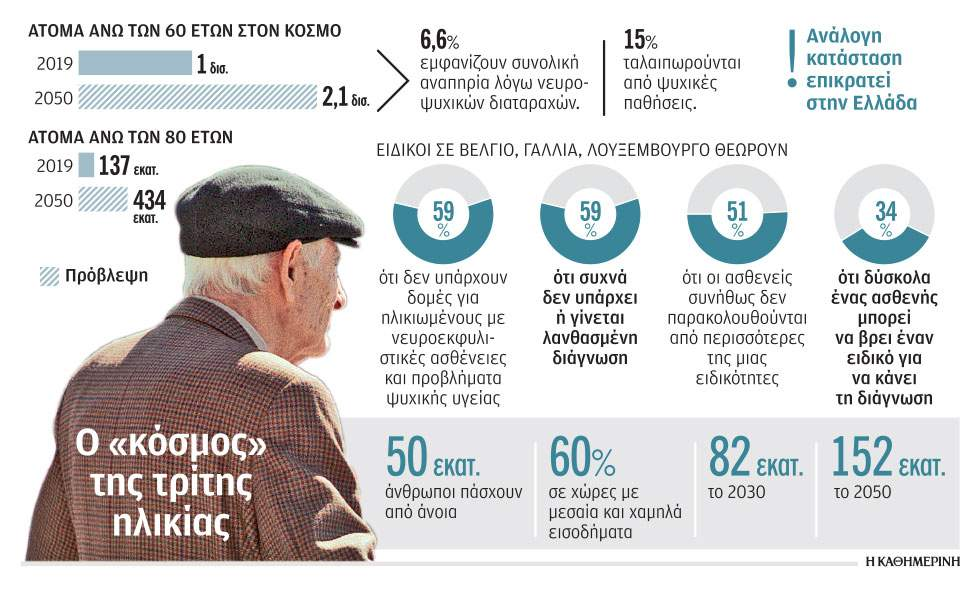 Β4. Αφού μελετήσετε το παραπάνω γράφημα, αξιοποιώντας τα στοιχεία που αναφέρονται σε αυτό, να γράψετε μία αποδεικτική παράγραφο (70 - 80 λέξεις) αρχίζοντας με την πρόταση: «Ο κόσμος της τρίτης ηλικίας δεν είναι ιδανικός»10μ. Κείμενο ΙΙΙ:      1. Ο ηλικιακός ρατσισμός είναι η συστηματική δημιουργία στερεοτύπων και η εδραίωση   προκαταλήψεων που οδηγούν σε διαχωρισμό κάποιων ατόμων από τα υπόλοιπα μέλη της κοινωνίας και τον αποκλεισμό τους από σημαντικές δραστηριότητες, με μοναδικό κριτήριο την ηλικία τους. Πρόκειται συχνά για ένα σύνολο υπόρρητων ιδεοληψιών, που εισχωρούν ποικιλοτρόπως στον καθημερινό μας τρόπο σκέψης και έκφρασης, χρωματίζοντας την επικοινωνία μας με τους άλλους. Ευπώλητα βιβλία, δημοφιλείς ταινίες, η τηλεοπτική διαφήμιση, το καθημερινό λεξιλόγιο, πολλές θεσμικές αποφάσεις, ακόμα και παραδόσεις εντός της κοινωνικής θεωρίας, βρίθουν παραδειγμάτων του ηλικιακού ρατσισμού που συχνά δεν αντιλαμβανόμαστε ως τέτοιον. Δυστυχώς, πολύ συχνά θεωρούμε τις συναφείς αντιλήψεις και πρακτικές ως κάτι απόλυτα φυσιολογικό.    2. Ο φυσικός φόβος μας για τα γηρατειά δεν μας επιτρέπει πάντα να συνειδητοποιήσουμε ότι μπορεί η βιολογική ωρίμαση μετά από κάποιο ηλιακό όριο να είναι εκφυλιστική, η ψυχική ωρίμαση όμως έχει πλήθος θετικών γνωρισμάτων, όπως την πρακτική σοφία, τη βελτίωση της κριτικής μας ικανότητας, τη δυνατότητα να προσεγγίζουμε ένα ζήτημα από διαφορετικές σκοπιές και να λαμβάνουμε εύστοχες αποφάσεις. Για αυτούς τους λόγους και μόνο ίσως θα πρέπει να αναγνωρίσουμε ότι η τρίτη ηλικία μπορεί ως προς ορισμένες απόψεις να είναι σίγουρα λειτουργική αν όχι και αναπτυξιακή.    3.  Σε αντίθεση με ό,τι ίσως νομίζουμε, ο ηλικιακός ρατσισμός έχει οξυνθεί στις μέρες μας, λόγω της εντυπωσιακής αύξησης μεθόδων τεχνικής παράτασης της νεότητας. Η διαφήμιση, η πλαστική χειρουργική, η φαρμακολογία, κι η βιομηχανία του θεάματος, εκμεταλλευόμενες την αγωνία του σύγχρονου ανθρώπου, δίνουν συχνά την εντύπωση ότι μπορούμε να αναβάλουμε τη γήρανση επ’ αόριστον. Η τεχνική επεξεργασία των φωτογραφιών, το μακιγιάζ, οι πλαστικές επεμβάσεις προβάλλουν το ιδεώδες της αιώνιας νεότητας και την ψευδαίσθηση ότι το ίδιο το άτομο ελέγχει σε μεγάλο βαθμό τη διαδικασία της γήρανσης – με συνέπεια όποιος δεν δείχνει αιώνια έφηβος, να θεωρείται ότι έχει κάποιο πρόβλημα, για το οποίο του αξίζει κάθε δυνατή μομφή.    4. Τέλος, είναι σημαντικό να συνειδητοποιήσουμε ότι λόγω του άγχους μας για τα γηρατειά και της δυσκολίας μας να αποδεχθούμε την ηλικιακή διαφορετικότητα, τις τελευταίες δεκαετίες τα όρια ανάμεσα στα στάδια του βίου συγχέονται και όλα τείνουν προς την εξομοίωση των γενεών. Το αποτέλεσμα είναι πως αντί να έχουμε μια θετική σχέση με το όποιο ηλικιακό στάδιο βρίσκεται ο καθένας μας, προσπαθούμε διαρκώς να προβάλουμε μια διαφορετική πραγματικότητα. Δεν είναι σαφές αν πρόκειται για «απάτη», ή αυταπάτη, καθώς το μεγαλύτερο θύμα του ηλικιακού ρατσισμού ίσως να είναι τελικά ο ίδιος μας ο εαυτός. (Απόσπασμα από κείμενο της Εύας Στάμου στην εφημερίδα Athens Voice).Β5.   Το κείμενο ΙΙΙ έχει επιχειρηματολογικό χαρακτήρα (κείμενο πειθούς μέσω λογικής). Εντοπίστε, με παραδείγματα από το κείμενο, 3 γλωσσικές επιλογές της συγγραφέα που διαμορφώνουν και επιβεβαιώνουν τον επιχειρηματολογικό του χαρακτήρα.6μ.Β6. Ποιο το αποτέλεσμα της συχνής χρήσης του α πληθυντικού προσώπου για το ύφος του κειμένου;4μ.Γ1. Στο παρακάτω ποίημα ποια χαρακτηριστικά νομίζετε ότι αποδίδει στο νέο ο ποιητής και σε τι τον προτρέπει;Είσαι νέος...Είσαι νέος –το ξέρω– και δεν υπάρχει τίποτε.Λαοί, έθνη, ελευθερίες, τίποτε.Όμως είσαι. Και την ώρα πουΦεύγεις με το 'να πόδι σου έρχεσαι με τ' άλλοΕρωτοφωτόσχιστοςΠερνάς θέλεις – δε θέλειςΑυλητής φυτών και συναγείρεις τα είδωλαΕναντίον μας. Όσο η φωνή σου αντέχει.Πώς της παρθένας το τζιτζίκι όταν το πιάνειςΠάλλονται κάτω απ' το δέρμα σου οι μυώνεςΉ τα ζώα που πίνουν κι ύστερα κοιτούνΠώς σβήνουν την αθλιότητα: ίδια εσύΠαραλαμβάνεις απ' τους Δίες τον κεραυνόΚαι ο κόσμος σού υπακούει. Εμπρός λοιπόνΑπό σένα η άνοιξη εξαρτάται. Τάχυνε την αστραπήΠιάσε το ΠΡΕΠΕΙ από το ιώτα και γδάρε το ίσαμε το πι.Οδυσσέας Ελύτης, Ο μικρός ναυτίλος»15μ.Δ1. Με ένα δικό σας κείμενο προβληματισμού εξηγήστε πώς εσείς αντιμετωπίζετε τους ηλικιωμένους; Σε τι νομίζετε ότι μπορείτε να ωφεληθείτε από την επικοινωνία σας μ' αυτούς; Ποια εικόνα της ζωής και της συμπεριφοράς των ηλικιωμένων προβάλλουν σήμερα τα μέσα μαζικής ενημέρωσης; Αναφερθείτε και σε σχετικά παραδείγματα. 30μ.Ενδεικτικοί άξονες ανάλυσης :Αντιμετώπιση ηλικιωμένων (δες κείμενο Ι)α. με ενσυναίσθηση, κατανόηση θέσης (βιολογική κατάπτωση και συναισθηματική αστάθεια) και προβλημάτωνβ. με υπομονή και «διαχείριση» της ιδιοτροπίας τους ως ενεργητικοί ακροατέςγ. τόνωση ψυχολογίας και αυτοπεποίθησης μέσω επικοινωνίας, ενδιαφέροντος για τις αφηγήσεις τους, αναγνώριση των προσπαθειών τους, ανάθεση ρόλων συμβατών με τις δυνατότητές τουςδ. χωρίς (αδιαφορία, απαξίωση, τυπική επικοινωνία αποενοχοποίησης)Ωφέλειες από επικοινωνία:α. άντληση πολύτιμων εμπειριών ζωής, αποφυγή σφαλμάτωνβ. καλλιέργεια συναισθηματικών, επικοινωνιακών και ηθικών δεξιοτήτωνγ. έμπρακτη βίωση της προσφοράς και σε βάθος και πλήρης κατανόηση της ανθρώπινης κατάστασης και των αναγκών της Εικόνα ηλικιωμένων από τα Μέσα Ενημέρωσης:* παραμορφωτική εικόνα και διαστρέβλωση της πραγματικότητας με ακραίο, επομένως, προκλητικό, δηλ. εντυπωσιακό τρόπο:α. ηλικιακός ρατσισμός (δες κείμενο ΙΙΙ) οι ηλικιωμένοι ως εκπρόσωποι υπερσυντηρητισμού και δυστροπίας: οπισθοδρομικοί, στενόμυαλοι, άρρωστοι, και αδύναμοι, εμπόδιο στη ζωή των άλλων.β. άρνηση της 3ης ηλικίας: οι ηλικιωμένοι μπορούν να βιώνουν την αιώνια νεότητα μέσα από την κατανάλωση ποικίλων καταναλωτικών αγαθών ανανέωσης και βιοϊατρικής τεχνολογίας, το πρότυπο της αιώνιας νεότητας (υποβαλλόμενος «νεοτενισμός»)γ. υποβολή ψευδαίσθησης, αυταπάτης για «αιώνια» νεότηταδ. υπερπροβολή του σεβασμού προς τους ηλικιωμένους ως δογματική απαίτηση που δεν πρέπει να αμφισβητείται.1.   Είναι χαρακτηριστικό ότι η Παγκόσμια Οργάνωση Υγείας στο πρόγραμμά της για την υγεία των ηλικιωμένων δίνει έμφαση στην ανάγκη να δοθεί ιδιαίτερη προσοχή στην κοινωνική ένταξη – στην κοινωνική συμμετοχή των ηλικιωμένων. Πέρα από τις παραδοσιακές ιατρικές φροντίδες, τονίζει το πρόγραμμα, ο τομέας υγείας εμπλέκεται σε ένα ευρύτερο πλαίσιο βελτίωσης της ποιότητας ζωής με κοινωνικές παρεμβάσεις όπως κατοικία, δραστηριότητες ελεύθερου χρόνου, ψυχαγωγία κ.ά. Το δέσιμο αυτό των κοινωνικών και ιατρικών φροντίδων είναι η έκφραση της γενικής παραδοχής ότι το γήρας είναι πρώτα ένα κοινωνικό φαινόμενο και μετά ένα βιολογικό. Αυτό σημαίνει ότι σε έναν αυθαίρετο χρόνο, άσχετο με την κατάσταση υγείας του και τις ικανότητές του, το άτομο ξεκόβει από την Κοινωνική Συμμετοχή, περιθωριοποιείται και είναι αυτό το γεγονός, η περιθωριοποίηση και η αδράνεια, που επιδρά καθοριστικά στην επιτάχυνση των φαινομένων του γήρατος.2.   Δεν είναι, όμως, ο ίδιος δρόμος που οδηγεί όλους στην Κοινωνική Συμμετοχή. Οι ηλικιωμένοι δεν αποτελούν μία ομάδα πληθυσμού με ομοιογένεια. Η κλίμακα των ηλικιών είναι πολύ πλατιά. Περισσότερο από μία γενιά χωρίζει τον πρόσφατα συνταξιούχο από τον 80 χρόνων και άνω. Εάν αναρωτηθούμε τι δένει το γήρας με τις προηγούμενες φάσεις της ζωής, διαπιστώνουμε ότι δεν πρόκειται για μία καινούρια ηλικία, αλλά για μία κατάληξη άμεσα επηρεαζόμενη από τα κοινωνικά δεδομένα. Κι αυτό, γιατί οι ευκαιρίες να παραμείνουν κοινωνικά ενταγμένοι περνώντας στη σύνταξη, είναι σε συνάρτηση με τα αγαθά που συσσώρευσαν από τις προηγούμενες ηλικίες. Έτσι η σύνταξη ταυτίζεται συχνά με «ελεύθερο χρόνο» και ψυχαγωγία αυτών που κατείχαν μια προνομιούχο θέση στο σύστημα της παραγωγής, ενώ συχνά χαρακτηρίζεται «κοινωνικός θάνατος» αυτών που ανήκουν σε χαμηλές οικονομικές τάξεις.3.   Τι σημαίνει Κοινωνική Συμμετοχή; Πρώτα απ' όλα να παραμένουμε στο φυσικό μας περίγυρο, που δεν είναι άλλο από το σπίτι μας, τη γειτονιά μας. Αντίθετη αρνητική έννοια αποτελεί η ζωή στο ίδρυμα με άμεση συνέπεια την πρόωρη γήρανση του ατόμου. Ένα άλλο στοιχείο της Κοινωνικής Συμμετοχής είναι η επικοινωνία. Να συνεχίσουμε να είμαστε ενταγμένοι στον ιστό της κοινωνικής ζωής. Αντίθετη αρνητική έννοια είναι η απομόνωση. Και υπάρχουν γεγονότα, που χαρακτηρίζουν την ηλικία αυτή, όπως η συνταξιοδότηση, η αποχώρηση των παιδιών από το σπίτι, η χηρεία, που στην εποχή μας μπορούν να γίνουν ιδιαίτερα απειλητικά και να ξεκόψουν το άτομο από την κοινωνική ζωή.     Τρίτο στοιχείο είναι να παραμείνουμε ζωντανό κύτταρο μέσα στην κοινωνική ζωή της Κοινότητας. Ζώντας μέσα στο κοινοτικό μας περιβάλλον με επικοινωνία μαζί του, έχουμε θετικές προϋποθέσεις για να ξυπνήσουν μέσα μας οι δημιουργικές μας ικανότητες, που θα μας καθιστούν ζωντανά και ενεργά κύτταρα της κοινότητας.4.   Οι έρευνες, δικές μας και ξένες, τονίζουν τρεις παράγοντες, τρεις συντελεστές, ιδιαίτερα θετικούς, για ένα ομαλό πέρασμα στη συνταξιοδότηση και γενικότερα ευνοϊκούς για την Κοινωνική Συμμετοχή. Οι συντελεστές αυτοί είναι: α. ένα κάποιο μορφωτικό επίπεδο, β. η δημιουργική εργασία στη φάση της παραγωγικής ηλικίας και γ. η σχετική οικονομική άνεση. Ειδικά για την παιδεία πρέπει να πούμε ότι είναι αυτή που διαγράφει τον πιο καθοριστικό ρόλο για να τους κρατήσουμε μέσα στην κοινωνική ζωή, ζωντανούς και ενεργούς. Βέβαια δεν εννοούμε την παιδεία σαν μία γνώση κλειστή, που μαθαίνεται μόνο σε μία ηλικία μαθητική-εφηβική και μετά ξεχνιέται. Αλλά εννοούμε την διά βίου Παιδεία που είναι συνεχής, ουσιαστική, καθημερινή. Που είναι πρακτική και ζωντανή, αφού σχετίζεται με τις ανάγκες κάθε ηλικίας.5.   Ομάδες πληθυσμού που διαθέτουν στο ελάχιστο τους τρεις αυτούς παράγοντες είναι οι συνταξιούχοι ανειδίκευτοι εργάτες και οι πολύ ηλικιωμένες γυναίκες. Το πέρασμα στη σύνταξη του ανειδίκευτου εργάτη είναι πολύ πιο δύσκολο από τα άλλα επαγγέλματα, αφού διαθέτει μικρή σύνταξη, χαρακτηρίζεται από έλλειψη δημιουργικής εργασίας κατά τη διάρκεια της παραγωγικής ηλικίας και, συνήθως, από χαμηλό μορφωτικό επίπεδο. Είναι από αυτές τις ομάδες πληθυσμού, που έχει περισσότερο ανάγκη στήριξης. Το ίδιο και η πολύ ηλικιωμένη γυναίκα. Πολύ χαμηλό μορφωτικό επίπεδο, ελάχιστοι οικονομικοί πόροι και πολύ ψηλά ρεκόρ μεταξύ αυτών που διαβιούν μόνοι τους. (Ε. Γεωργιάδης, Απόσπασμα από ανακοίνωση στο Α΄ Πανελλαδικό Συνέδριο στελεχών ανοιχτής προστασίας ηλικιωμένων με θέμα: «Κοινωνική συμμετοχή ηλικιωμένων».)